        :АРАР                                                                      ПОСТАНОВЛЕНИЕ«23» март 2016 й.                            № 123                        «23» марта 2016 г.«О подготовке документации попланировке и межеванию части кадастрового квартала 02:73:010602 городского поселения города Баймак муниципального района Баймакский район Республики Башкортостан с подготовкой инженерных изысканий (с созданием топографической основы)»В соответствии с Конституцией Российской Федерации и Республики Башкортостан, Градостроительным кодексом РФ от 29.12.2004г.  №190-ФЗ, в  целях соблюдения прав человека на благоприятные условия жизни, законных интересов правообладателей земельных участков и объектов капитального строительства, Администрация городского поселения город Баймак муниципального района Баймакский район Республики Башкортостан постановляет:1. Подготовить документацию по планировке и межеванию части кадастрового квартала 02:73:010602 городского поселения города Баймак муниципального района Баймакский район Республики Башкортостан с подготовкой инженерных изысканий (с созданием топографической основы), согласно схеме, приложенной к настоящему постановлению.2. Обнародовать настоящее постановление на информационных стендах администрации городского поселения г. Баймак муниципального района Баймакский район Республики Башкортостан  по адресу: РБ, г. Баймак, ул. М. Горького, д. 26 и на официальном сайте администрации городского поселения г. Баймак муниципального района Баймакский район - gpbaimak.ucoz.ru 6. Контроль за исполнение настоящего решения оставляю за собой.Глава Администрации                                         Якшибаев Р. Р.БАШ?ОРТОСТАН  РЕСПУБЛИКА№ЫБАЙМА?РАЙОНЫМУНИЦИПАЛЬ РАЙОНЫНЫ*БАЙМАК ?АЛА№Ы?АЛА БИЛ»М»№ЕХАКИМИ»ТЕ453630, БР, Байма77ала3ы, Горького, 26тел.:/факс 2-22-49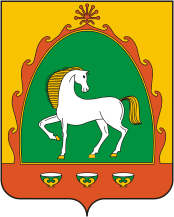 РЕСПУБЛИКА БАШКОРТОСТАНАДМИНИСТРАЦИЯГОРОДСКОГО ПОСЕЛЕНИЯГОРОД БАЙМАКМУНИЦИПАЛЬНОГО РАЙОНАБАЙМАКСКИЙ РАЙОН453630, РБ, г. Баймак, Горького, 26Тел/факс2-22-49